Recruitment # 23-511                                                                              _____________________		NAMESuperior Court of  – 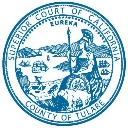 SUPPLEMENTAL APPLICATION FORMFamily Law FacilitatorThis supplemental application form is an examination.  All candidates are required to complete and return this supplemental application form with their application for this position.  The supplemental application form will be used to select the most highly qualified candidates who will then advance to the next step in the selection process. The questions that follow will be used to evaluate the extent to which a candidate has demonstrated and applied the knowledge, skills and abilities critical to successful performance in this position.  Briefly and concisely respond to each of the following questions.  Limit your responses to one 8 1/2" x 11" page per question.  Responses must be legibly handwritten or typed.  A response to all of these questions is required to be considered for this position.  1)  Please answer the following:California State Bar Number      Year admitted to practice in California      Number of consecutive years of practice in California       2)  Describe your qualifications specifically related to the position of Family Law Facilitator as         follows:Educational background including specific coursework related to family law.      Experience handling family law cases including determinations regarding parentage and child support.      Experience providing pro bono services and/or performing public interest work.      Experience in mediation.      Experience handling guardianship cases      Experience handling conservatorship cases      Experience developing educational programs or materials for litigants from a variety of cultural, educational and socioeconomic backgrounds      3)  Describe your qualifications specifically related to providing other services to self-represented        litigants:Experience handling guardianship cases      Experience handling conservatorship cases      Experience developing educational programs or materials for litigants from a variety of cultural, educational and socioeconomic backgrounds      The Superior Court for Tulare County makes reasonable accommodations for differently abled individuals, provided the employee can perform the essential duties of the job.  Each situation will be considered on an individual basis.  If you have any questions, please contact the Personnel department.  A copy of the job description for this position is available upon request.I certify that the information provided is accurate and complete to the best of my knowledge.  I understand that any falsification may cancel any terms, conditions or privileges of employment.  I understand that employment may require passing a medical examination and proof of a satisfactory driving record.Print Name:     Signature:______________________________________________		     	Date     